ใบความรู้                                                            หน่วย การพัฒนาความสามารถในการวางแผนอาชีพและศึกษาต่อ___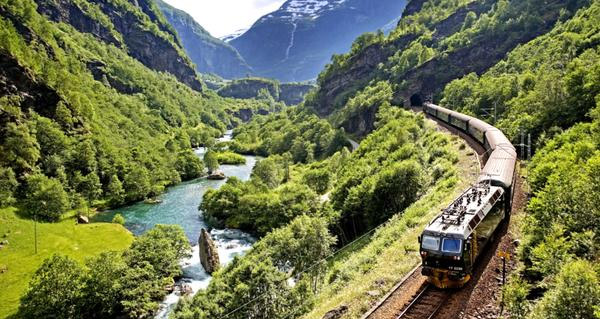 แหล่งข้อมูล  https://docs.google.com/document/d/1W-9D3jTmsknK9E3ccZfhDj_ZcB5Z9DtH631AbnUBlNg/edit#heading=h.ezioxomjx0vv ค้นหาวิธีการสมัครสอบได้ที่นี่●      ●      ●      ●      ●      Education USA●      Education UK UCAS●      Study in Australia●      New Zealand goverment website●      - จุฬาลงกรณ์มหาวิทยาลัย- มหาวิทยาลัยธรรมศาสตร์- มหาวิทยาลัยมหิดล คอร์สและแหล่งข้อมูลการสอบ IELTS●      ●      ●      ●      ●       https://sites.google.com/a/samakkhi.ac.th/kar-reiyn-tx-tang-prathes2560/khx-naeana-kar-wangphaen-suksa-tx-tang-prathes